.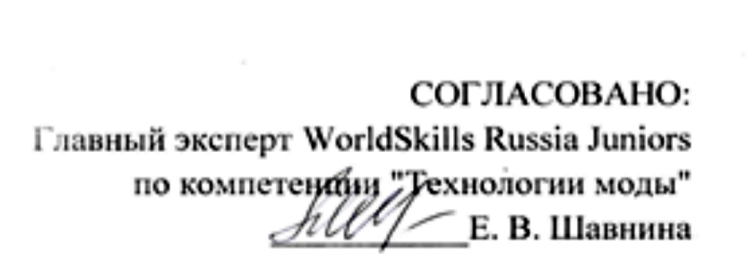 ПЛАН ЗАСТРОЙКИ V ОТКРЫТОГО РЕГИОНАЛЬНОГО ЧЕМПИОНАТА«МОЛОДЫЕ ПРОФЕССИОНАЛЫ» (WORLDSKILLS RUSSIA)СМОЛЕНСКОЙ ОБЛАСТИПО КОПМЕТЕНЦИИ «ТЕХНОЛОГИИ МОДЫ» - ЮНИОРЫ 12-14 лет2-6 марта 2020 ГОДА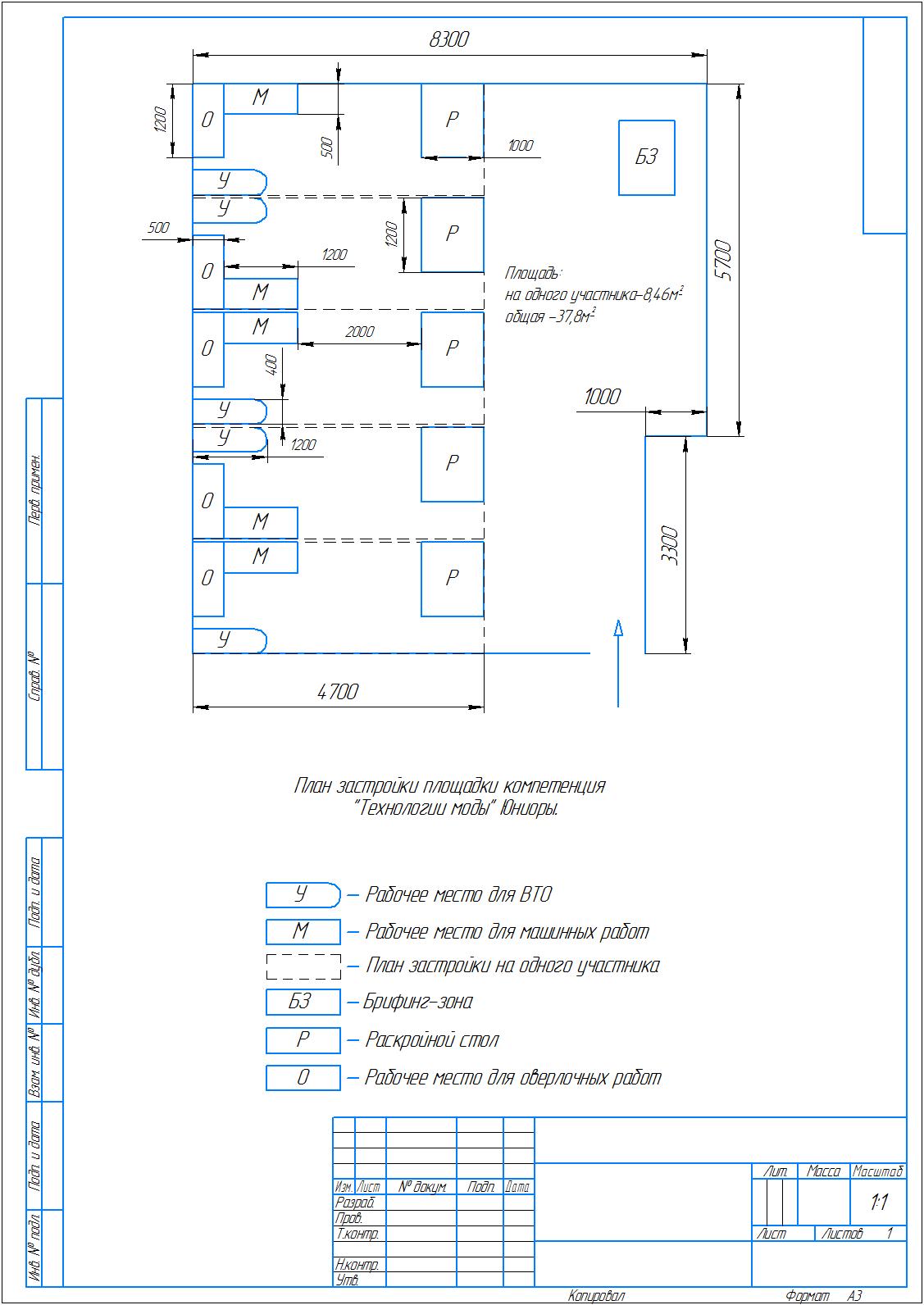 